Grand Strand Vision ServicesVision Development and Vision Rehabilitation Come see with us, by the sea!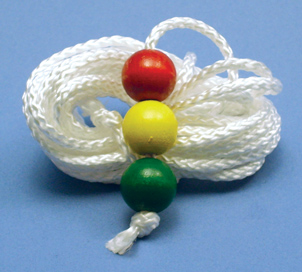 Testing for More than 20/2020/20 just means that the person can clearly see a certain letter on the standard eye chart (equivalent to what a person with normal vision should be able to see at 20 feet). There’s so much more to healthy vision than 20/20!Our comprehensive vision exam goes beyond 20/20 to evaluate many important visual skills, such as:Visual Acuity at NearIs vision clear and single at close distances?Eye Teaming SkillsDo the two eyes aim, move, and work as a coordinated team?Eye Focusing SkillsDo the eyes maintain clear vision at varying distances?	Eye Movement Skills	Do eye movements show adequate muscle control, eye tracking, fixation, etc.? Reversal FrequencyIs confusion or reversal of letters or words (b, d; p, q; saw, was; etc.) within the normal ranges for a given age? Above are just a few of the many visual skills evaluated during our comprehensive vision exams for both children and adults, including infants and seniors. In addition, the health of your eyes, inside and out, is carefully evaluated for such problems as cataracts, glaucoma, hypertension, diabetes, etc.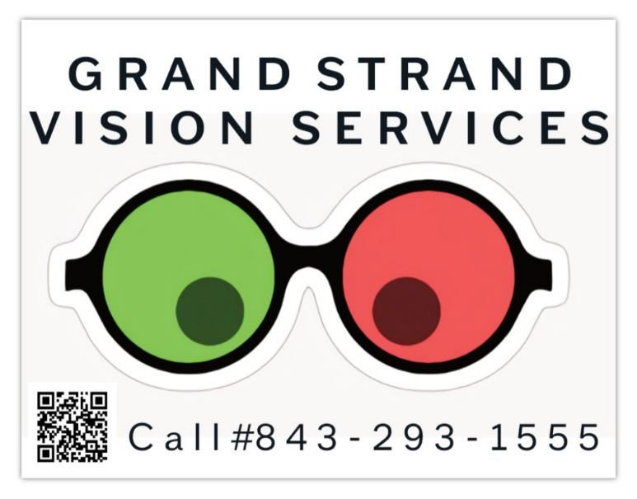 Employee SpotlightDr. Mark T. Dean, O.D, FCOVD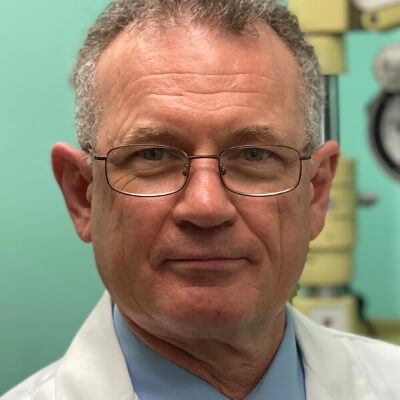 